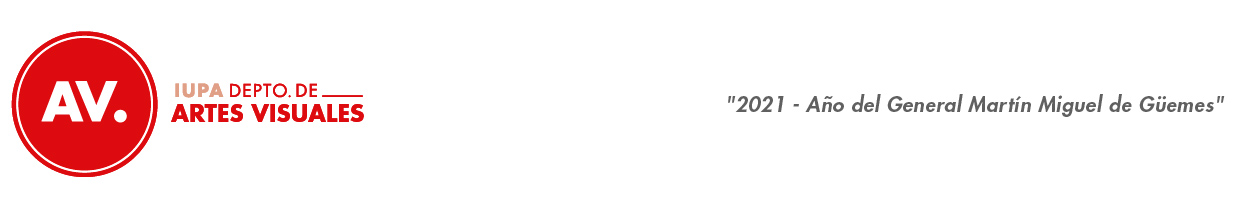 DEPARTAMENTO DE ARTES VISUALESCRONOGRAMA DE EXÁMENES DE MAYO 2022MODALIDAD PRESENCIAL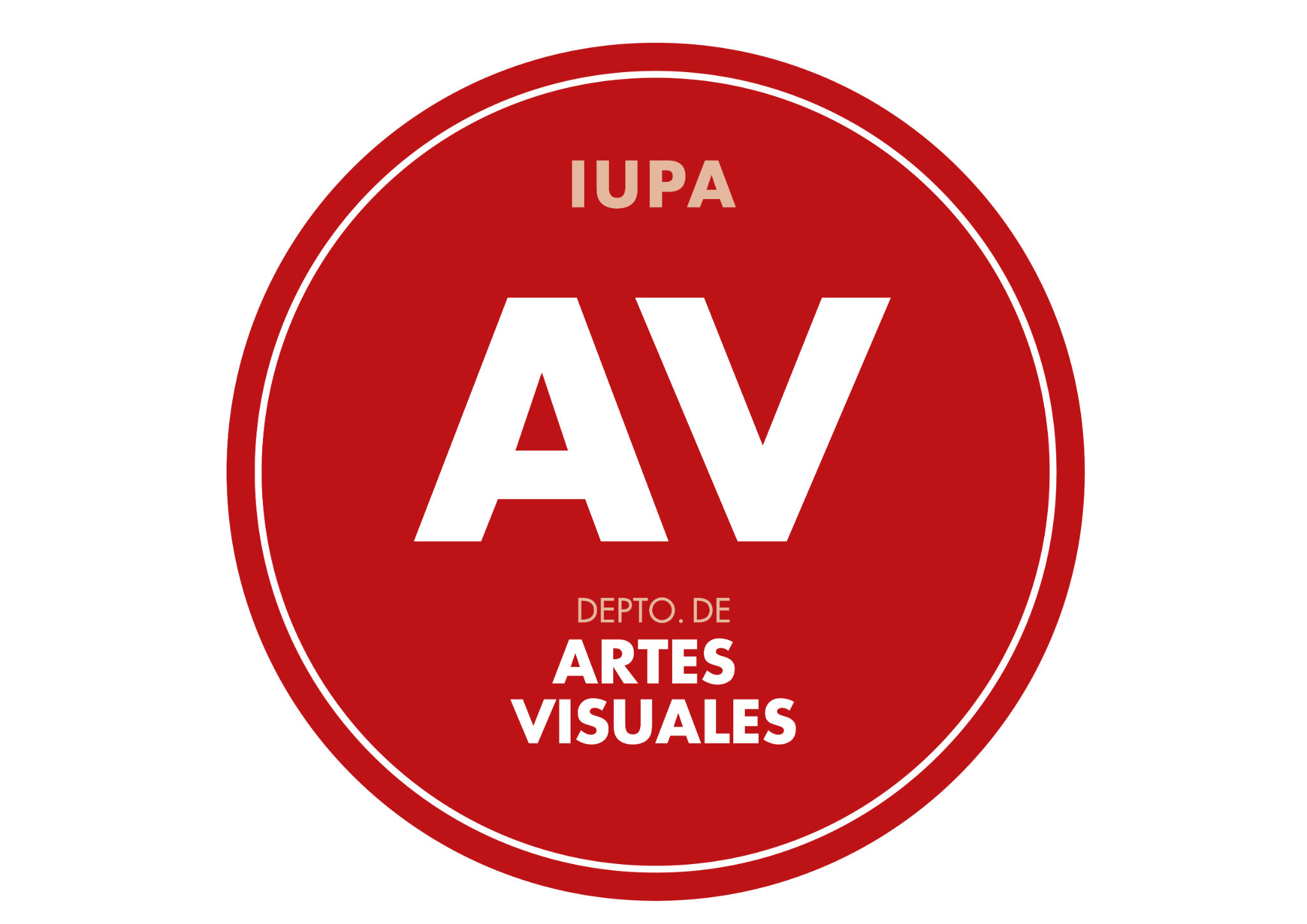 Formulario: https://forms.gle/TheXEufZNdq6rHs58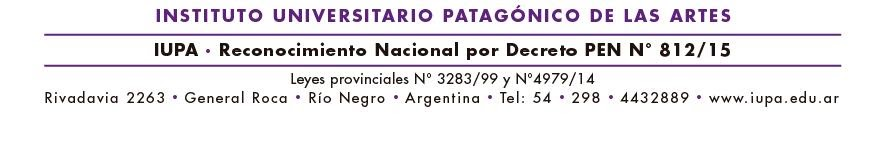  ASIGNATURADíaHORAAULATRIBUNALLUNESDibujo I09/0509:00aula mayorSEWALD - CORIA - ROMERO - LOPEZSPAGNUOLO - SUP. ORMEÑOVisualidad I09/0511:00aula 18DI TOTO - RIQUELME - FERNANDEZBELENGUER - ORMEÑO-SUP. QUIROGASem. Produc. Específica Escultura09/0514:00aula 18CHAPARRO - FILLOY - CORIA SUP. SPAGNUOLOT. P. Circulación de Obra09/0516:00aula 18RIQUELME - FERNANDEZ - REIMON -SUP.CORDEROMARTESSem. Produc. Específica Grabado10/059:00IMPRENTACHAPARRO - SEWALD -   FILLOY- SUP. MUÑOZDibujo II10/0511:00aula mayorCORIA - BOJ - ROMERO - MANRIQUEZ- SUP. CABRERATaller Integrado I10/0513:00aula 11KUSZNIERZ - ZGAIB -  F.MIR -  REIMONMARFIL - FERNANDEZ - CALVO - MUÑOZ LOPEZ - SEWALD - CID RAMIREZ CHAPARRO - GARCIAVisualidad II10/0516:00aula 11ORMEÑO - RIQUELME - QUIROGA BELENGUERMIERC.Taller Integrado II11/0509:00aula 18CALVO,CORIASEWALD, BOJFLORES MIR, REIMON, CID RAMIREZ, ROMERO, MUÑOZ,SACKSSem. Produc. Específica Pintura11/0512:00aula 18SACKS - MANRIQUEZ - FLORES MIR-SUP. BOJVisualidad III11/0514:00aula 5 y 6 IUPITAQUIROGA - FILLOY - BELENGUER- SUP. DI TOTODibujo III11/0517:00aula mayorLÓPEZ - SEWALD - SPAGNUOLOORMEÑO- SUP. CARRILLOVisualidad IV11/0518:00Aula 5 y 6 IupitaQUIROGA - RIQUELME - FERNANDEZ JUEVESDibujo IV12/058:00Aula mayorCABRERA - LOPEZ - SPAGNUOLO- SUP. BOJ Taller I: Pintura12/0511:00     Aula 6FLORES MIR - ORMEÑO -BOJ-SUP ROMEROTaller I: Escultura12/0511:00Aula 18REIMON  - SPAGNUOLO -  CALVO-SUP. CHAPARROTaller I: Grabado12/0516:00Aula 11SEWALD - MUÑOZ - FLORES-SUP. ZGAIBDibujo V12/0517:00Aula MayorBOJ - MANRIQUEZ - SEWALD- SUP. CABRERA Sem. Semiótica y Ret. de la Imagen12/0517:00Museo AuditorioCORDERO-MUJICA-SARTINO- SUP. RIQUELMESem. Comunicación y leng. art. 12/0518hsMuseo AuditorioBELENGUER- CORDERO - ERGUILLOR- SUP.RIQUELMEVIERNESHistoria de las Artes Visuales I13/0509:00Auditorio MuseoSACKS - SARTINO - ORMEÑOHerramientas Digitales I13/0515:00aula 8YANNI - ZIAURRIZ - PORTNOYHistoria de las Artes Visuales II13/0515:00Auditorio MuseoSACKS - SARTINO - MUJICAHerramientas Digitales II13/0517:00aula 8YANNI - ZIAURRIZ - PORTNOYHistoria de las Artes Visuales III13/0517:00Auditorio MuseoSACKS - SARTINO - MUJICAHistoria del Arte Arg. y Latinoamericano13/0518:00Museo AuditorioSACKS - SARTINO - MUJICADidáctica Específica13/0518:00aula 11BALACEK - MARFIL - CORDERO- SUP. GARCÍALUNESTaller II: Pintura16/059:00Italia UnidaROMERO - BOJ - MANRIQUEZ- SUP SACKSTaller II: Grabado16/059:00aula 11SEWALD - MUÑOZ - FLORES- SUP ZGAIBTaller II: Escultura16/0511:00aula 18CALVO - LOPEZ - REIMON- SUP CORIATaller III: Grabado16/0512:00aula 11ZGAIB - SEWALD - MUÑOZ- SUP FLORESTaller III: Pintura16/0513:00Italia UnidaSACKS - MANRIQUEZ - BOJ- ROMEROVisualidad V16/0515:00aula 18MUJICA- FERNÁNDEZ- QUIROGA - SUP RIQUELMETaller III: Escultura16/0517:00aula 20LOPEZ - CORIA - REIMON- SUP SPAGNUOLOMARTESMARTESResidencia Plan 56417/059:00aula 6ROMERO - BERTO - G.EGUILIORF.MIR - CIDE JuevesJuevesResidencia19/05  08 :00Aula 18MARFIL - BERTO - F.MIR - GONZALEZ EGUILIORTaller de trabajo Final19/0512:00Aula 18BELZAGUI - SARTINO - CORDERO - 